1. MotivateWhat strange philosophy or common misconception (urban myth, old wives’ tale, etc.) have you heard of?excessive morning sickness means your baby will be a girldon’t swim too soon after a meal or you will get cramps and not be able to swim enough to keep from drowningif you shave often, your beard or hair will grow back faster, darker, coarsersitting too close to the TV will make you go blindfeed a cold, starve a feverif you swallow your chewing gum, it will get stuck in your appendix and/or stay in your stomach 7 yearscoffee stunts your growthcracking your knuckles can cause arthritiseating carrots will improve eyesightbeing chilled will give you a cold2. TransitionMost of these concepts are puzzling … some are actually dangerous.There is little truth involved.Contrasted to biblical truth about Christ, where there is no room for compromise,3. Bible Study3.1 A Bold Witness for ChristListen for a commendation.Revelation 2:12-13 (NIV)  "To the angel of the church in Pergamum write: These are the words of him who has the sharp, double-edged sword.  13  I know where you live--where Satan has his throne. Yet you remain true to my name. You did not renounce your faith in me, even in the days of Antipas, my faithful witness, who was put to death in your city--where Satan lives.What does it mean that Christ has a "sharp, double-edged sword"? Recall the words of Hebrews 4:12, “The Word of God is quick and powerful, and sharper than any two-edged sword …”His message to the church is powerfulHis words go deep into our livesWhat God has to say to us cuts to the heart of the matterFor what did He commend them? What statements and what actions demonstrated the depth of their convictions about Him as the Christ? they remain true to Jesus, even in the midst of evilthey did not renounce their faith when persecutedthey remained true when one of their number was martyredHow did He characterize the city? a place where Satan has his thronewhere Satan livesIn what ways could it be said that Satan lives in your city? presence of drugsmurders happen oftensome cities have corrupt leadershiphuman trafficking happensthere may even be Satan worshipsome entertainment is evilour culture continues to grow more anti-ChristianWhat are some temptations Christians face living in a non-Christian culture? we are tempted to worrywe are afraid of reprisals against taking a stand for our Faithwe can be tempted to “go along to get along” in areas of alcohol, or business ethicstemptations of romantic entanglements that violate our marriageefforts to beat the tax system by receiving payments “under the table”cut corners, ignore certain legalities in business3.2 Don’t Tolerate False TeachingListen for a condemnation.Revelation 2:14-15 (NIV)   Nevertheless, I have a few things against you: You have people there who hold to the teaching of Balaam, who taught Balak to entice the Israelites to sin by eating food sacrificed to idols and by committing sexual immorality.  Likewise you also have those who hold to the teaching of the Nicolaitans.What complaint does the Lord have against the Christians at Pergamos?   What two specific examples of their tolerance does He cite? people there who hold to the teaching of BalaamBalaam suggested that the Israelites could be enticed to sin by too close an involvement in idol worshiphe also suggested ways to involve them in sexual immoralityand the people had tolerated the false teachings of a group called the Nicolaitans How can we determine whether a teaching or teacher is false? how does it compare or contrast to Scriptureif it doesn’t agree with God’s Word it is false teachingif there is nothing specific in the Bible about what someone is teaching, what are Biblical principles that speak to those conceptsWhat kinds of dangers or consequences arise from false teaching?people become lead astraythe church could end up being just a “religious club”we could be no different in our standards than the worldwe end up involved in sinning against the Lordwe would no longer have a positive witnessWhat "little" sins do we tend to allow into our lifestyle and habits? a sinful vocabularywanting to please people instead of Jesuslying (“shading” the truth)gossip to put others downnot acting in faith –  when we have problems we go to Google instead of to God anger, fear, despairact to please ourselves, not Godpursue entertainment that leads us away from Godly livingWhat is the best way to deal with Christians (whether real or false) who circulate unbiblical ideas? reject the ideascounsel with them as kindly as possiblemay require a confrontationcounter with God’s TruthWhat are some potential problems for churches that discipline members publicly? accused of not being “tolerant”accused of racism or xenophobia possible lawsuitscan precipitate other people leaving the church in angerWhat should it mean to us that Jesus doesn’t overlook sin, even if we are doing lots of good deeds? our faith is not one of stacking up good deeds on the scales to counter our sin failureswe are called to honor Christ in all we doas believers we can mess up our lives by disobeying ChristJesus will still be in your life, but when we disregard His rule in your life, things will go awry – we are out of fellowship with Him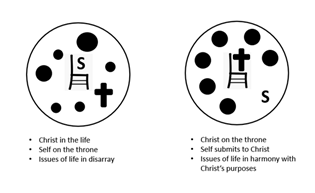 3.3 God Honors Unwillingness to CompromiseListen for a promise to overcomers. Revelation 2:16-17 (NIV)  Repent therefore! Otherwise, I will soon come to you and will fight against them with the sword of my mouth. 17  He who has an ear, let him hear what the Spirit says to the churches. To him who overcomes, I will give some of the hidden manna. I will also give him a white stone with a new name written on it, known only to him who receives it.What admonition did the Lord give to the church at Pergamos? repentturn away from sin, turn to following and obeying GodWhat does repentance have to do with following Christ?when we fail (sin) we need to confess it … agree with God that it is sinwe need to turn away from that attitude or actionand turn TO Jesus – receiving His forgiveness and His strength to do the right thingthis can/should be a daily attitude/practice in our lives What two objects are used to describe the promise of the Lord to those who overcome tolerance of evil and choose spiritual victory?  Note the possible meanings.hidden mannaGod’s provisionGod’s bountya white stone with a new name written on ita symbol of acquittal (opposite of being “black-balled”)symbol of invitation to the heavenly banquetsymbol of the new character of the believerWhat does conquering or overcoming look like in our daily lives? demonstrate the Fruit of the Spirit … love, joy, peace, patience, kindness, goodness, gentleness, faithfulness, self-controlinvolved in the ministry of the church – ministering to others, spreading the Good Newsgrowing in Christian attitudes and actionsbasing your life on God’s Truthcommunicating daily with God – reading God’s Word, speaking to God in prayerHow can we resist the influence of the world around us?fill our minds with God’s Truthkeep our eyes on Jesusbe in moment-by-moment communication with Godwalk with God throughout the whole day – no straying, no side tripsApplicationPray. We live in a culture full of compromise. Pray, asking God to strengthen you to stand strong in the face of compromise. Pray also for your church to never compromise in matters of biblical truth.Evaluate. List ways people are tempted to compromise their faith or tolerate false teachings. Do a self-assessment to identify any ways you might have compromised on biblical teaching. Repent and determine to stand with Christ.Confront. If you know someone who is stepping into false teaching or compromise, lovingly confront that person and urge him or her to come back to the truth of Christ. Let God use you in the life of another, but it’s important to do so by “speaking the truth in love” (Eph. 4:15).Cryptogram Puzzle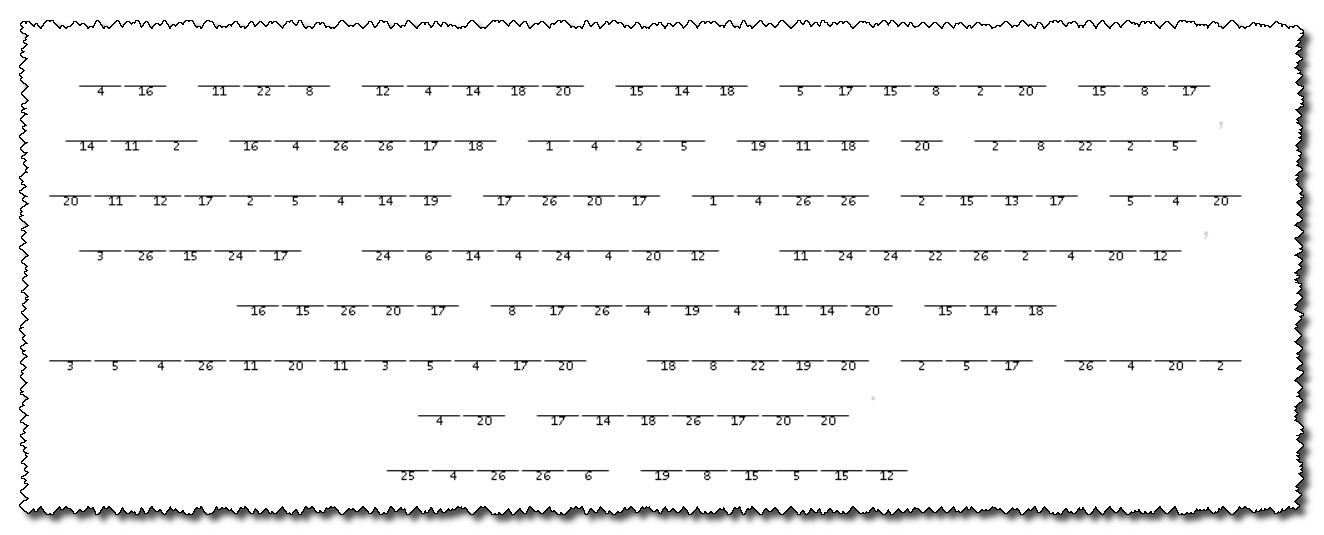 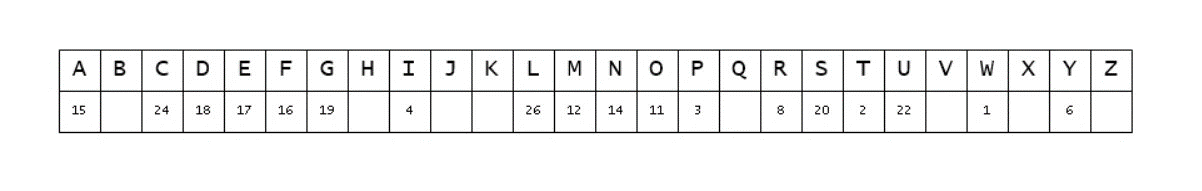 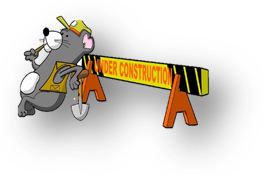 